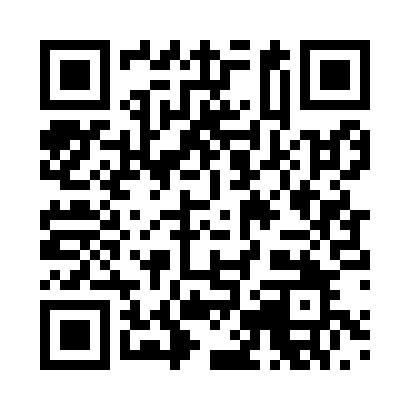 Prayer times for Ulsnis, GermanyWed 1 May 2024 - Fri 31 May 2024High Latitude Method: Angle Based RulePrayer Calculation Method: Muslim World LeagueAsar Calculation Method: ShafiPrayer times provided by https://www.salahtimes.comDateDayFajrSunriseDhuhrAsrMaghribIsha1Wed3:045:421:185:248:5511:252Thu3:035:401:185:258:5711:253Fri3:025:371:185:268:5911:264Sat3:015:351:185:269:0111:275Sun3:005:331:185:279:0311:286Mon2:595:311:185:289:0511:287Tue2:595:291:185:299:0711:298Wed2:585:271:175:299:0811:309Thu2:575:261:175:309:1011:3110Fri2:565:241:175:319:1211:3111Sat2:555:221:175:329:1411:3212Sun2:555:201:175:329:1611:3313Mon2:545:181:175:339:1711:3414Tue2:535:161:175:349:1911:3415Wed2:535:151:175:349:2111:3516Thu2:525:131:175:359:2311:3617Fri2:515:111:175:369:2411:3718Sat2:515:101:175:369:2611:3719Sun2:505:081:185:379:2811:3820Mon2:495:071:185:389:2911:3921Tue2:495:051:185:389:3111:4022Wed2:485:041:185:399:3211:4023Thu2:485:021:185:409:3411:4124Fri2:475:011:185:409:3611:4225Sat2:475:001:185:419:3711:4226Sun2:464:581:185:419:3811:4327Mon2:464:571:185:429:4011:4428Tue2:464:561:185:439:4111:4429Wed2:454:551:185:439:4311:4530Thu2:454:541:195:449:4411:4631Fri2:454:531:195:449:4511:46